Конспект занятияв старшей группе по развитию речи на тему: «Одежда»Автор: Горбачева Виктория Станиславовна, воспитатель МДОУ «ДС №9 «Журавушка»». Цель занятия: развитие связной речи детей старшего дошкольного возраста.Программные задачи:Образовательные:-учить образовывать существительные множественного числа, согласовывать их в роде и числе; -учить образовывать прилагательные, отгадывать загадки.Развивающие:-Расширять и активизировать словарь по заданной теме.-Развивать речевой слух, зрительное внимание, фонематическое восприятие, память, мелкую моторику пальцев рук.Воспитательные:-Формировать навыки сотрудничества, взаимопонимания, доброжелательности, самостоятельности, инициативности, ответственности.Оборудование и материал: проектор, ноутбук, экран, презентация, картинки с изображением одежды, мяч,  раскраски «весенняя одежда» по количеству детей, цветные карандаши, наглядное пособие «Одежда для детей», разноцветные жетоны (желтые, красные, зелёные по количеству детей), 3 мольберта.Методические приемы: сюрпризный момент, загадки, беседа по теме,  вопросы к детям, Д/И «Скажи наоборот», Д/И «Один-много», рефлексия.Ход занятия1. Организационный  момент.Воспитатель: Ребята, к нам сегодня пришли гости, давайте с ними поздороваемся. А ещё в гости к нам пришёл почтальон и принес письмо от наших друзей Ежика и Лисёнка, живущих в стране игрушек. (слайд№1) Давайте, почитаем его? (Воспитатель читает письмо: «Здравствуйте, милые детки группы «Фантазёры». Пишут вам Ёжик и Лисёнок, живущие в стране игрушек. Мы знаем, что вы умные и сообразительные ребята и поэтому решили, что только вы поможете найти домик Мудрой Совы. Представляете, Мудрая Сова переехала в другое на другое дерево, потому что рядом поселились беспокойное семейство белок. А вы знаете, что Сова любит днем поспать в тишине. Так вот, Мудрая Сова пригласила нас в гости на новоселье и дала нам карту, которую положила в шкатулку. На беду ключик в замочке так сильно блестел, что понравился сороке, и она его забрала. А без него не добраться до карты и не попасть на новоселье. Поэтому, мы с Лисенком очень просим вас нам помочь отыскать ключ, чтобы, вовремя попасть на новоселье к Мудрой Сове. И ещё знайте, что сорока живет в стране игрушек, и чтобы туда попасть необходимо, отгадать загадки. А в этом вам поможет «дерево вопросов». С уважением Ёжик и Лисенок.  Воспитатель: Ребята, поможем Ежику и Лисёнку прийти вовремя на новоселье к Мудрой Сове?Дети: Поможем.Воспитатель: Надо найти сороку, а чтобы её найти придётся выполнить ряд заданий. Вы готовы?Дети: Да.Воспитатель: Для начала перенесёмся в страну игрушек, а для этого надо отгадать загадки. Вы готовы?- Слушайте внимательно:Пять чуланов, одна дверьЧтоб не мерзнуть, пять ребятПо чуланчикам сидят….(перчатки)В дом войдя, оденьте тапкиА с голов снимите… .(шапки)Не галстук он, не воротника шею обнимать привыкно не всегда, а лишь тогдакогда бывают холода (шарф)Дождик посильнее плачь,я надену новый…. (плащ)Воспитатель: Молодцы, все загадки отгадали.2. Введение в тему. Рассматривание картинок. На слайде №2 показаны  картинки с изображением одежды.Воспитатель: Вот и попали мы с вами в страну игрушек.  Как, одним словом можно назвать все эти вещи? (Одежда). Какая бывает одежда? (Дети подбирают прилагательные).Воспитатель: Ребята, как вы думаете, о чем мы сегодня будем говорить?  (Об одежде).3. Основная часть.Воспитатель: Ребята, в письме есть ещё подсказка. (Воспитатель читает подсказку «Найдите дерево вопросов, оно вам поможет»).Воспитатель: Как вы думаете, как выглядит это дерево? (Предположительные ответы детей).Воспитатель: Посмотрите вокруг и найдите дерево вопросов? (дети осматриваются и находят дерево вопросов, подходят к нему).Воспитатель: Интересно, кто на этом дереве может жить? (предположительные ответы детей). Далее дети рассматривают дерево и под листиком находят божью коровку.Божья коровка (аудио запись): Здравствуйте ребята, что вы здесь ищите?Дети: Мы ищем сороку с ключом, не пролетала ли она мимо тебя?Божья коровка (аудио запись): Сначала вы ответьте на мои вопросы, а потом я отвечу на ваш вопрос.Воспитатель: Ребята, вы согласны? (Да).Божья коровка (аудио запись): Я много лет сижу на дереве вопросов, ищу ответы на вопросы и не могу их найти. А вы можете на них ответить? (Да).- Зачем людям нужна одежда? (Для защиты от погодных явлений).- Какую одежду мы носим весной? (Демисезонную: плащи, куртки, шарфы шапки и т. д.).- Кто шьёт одежду? (Портной, швея).-Где шьют одежду? (В ателье, домах быта, на фабриках).- Из чего шьют одежду? (Из разных тканей, кожи, меха).-Где хранят одежду? (В шкафу).Воспитатель: Божья коровка, дети ответили на все твои вопросы, ответь и ты на наш вопрос.Божья коровка (аудио запись): Да,  ребята молодцы, на все вопросы ответили. Ну что ж, задавайте.Воспитатель: Мы ищем сороку с ключом, не пролетала ли она мимо тебя?Божья коровка (аудио запись): Я её видела, она пролетела мимо меня и села на треугольное дерево.Воспитатель: Спасибо тебе, Божья Коровка! До свидания.Воспитатель: Ребята, давайте поищем треугольное дерево, как вы думаете, на что оно похоже? (На треугольник).(Дети ищут треугольное дерево на стенах, подходят к нему.)Воспитатель: Интересно,  кто живёт на треугольном дереве? (Из-под листика выглядывает белочка).Воспитатель: Здравствуй белочка, скажи, видела ли на своём дереве сороку?Белочка (аудио запись): Скажу, если вы поиграете со мной. (Хорошо)!Белочка (аудио запись):  Помогите девочке Ане одеться на прогулку.Белочка (аудио запись): Но для этого вы должны разделиться на 3 команды, а помогут вам в этом разноцветные жетоны. (Дети подходят к воспитателю и берут из коробки по одному жетону). Теперь внимание, задание. На столах лежат картинки с  разной одеждой. Каждая команда выбирает для Ани весеннюю одежду и располагает её на мольберте. Задание понятно? Тогда команда с красными жетонами подходит к первому столу, команда с желтыми жетонами подходит ко 2 столу, а команда с зелёными жетонами подходит к 3 столу. Выполняйте задание. (Дети выбирают весеннюю одежду из набора, подходят к мольберту и «одевают» Аню,  комментируя свои действия).Воспитатель: Наташа, какую одежду подобрала Ане ваша команда? (Весеннюю).-Как ты это определила? (Резиновые сапоги, дождевик, шапочку носят весной).Воспитатель: Ребята проверьте друг друга, верно ли одели Аню? (Высказывания детей).Воспитатель: Я тоже с вами согласна.Белочка (аудио запись):  Как хорошо вы умеете играть! Мне так понравилось, что я решила поиграть с вами еще в одну игру.4.Физкультминутка «У жирафа пятна, пятна, пятна, пятнышки везде».Воспитатель: Белочка, мы с тобой поиграли, теперь ты нам расскажешь, где сорока?Белочка: Прилетала она ко мне, поболтали мы с ней, и она полетела к квадратному дереву в гости к подружке синичке.Воспитатель: Ребята, давайте поищем квадратное дерево. (Дети на стенах находят квадратное дерево, подходят к нему).Воспитатель: Кто же живет на этом дереве? (Отгибает листик на дереве,  появляется синичка).Дети: Синичка здравствуй.Воспитатель: Синичка, белочка нам сказала, что к тебе прилетала сорока, ты не знаешь где она?Синичка: Поиграйте со мной, тогда скажу.Воспитатель: Предлагаю поиграть в игру «Скажи наоборот». Я буду вам говорить слова, а вы мне слово наоборот. (Надевать - снимать, обувать- разувать, покупать – продавать, завязывать - развязывать, застёгивать - расстёгивать, гладить - мять, повесить – снять).Синичка: Молодцы! Это было трудное задание, но вы справились.Воспитатель: Синичка, ребята поиграли с тобой, расскажи, где сорока?Синичка: Сорока прилетела, похвасталась блестящим ключом и улетела на круглое дерево.Воспитатель:  Идём к круглому дереву. Кто это живёт на круглом дереве? (Гусеница).Воспитатель: Здравствуй гусеница, ты не видела сороку с ключом?Гусеница: Мне так одиноко, поиграйте со мной.Воспитатель: Хорошо! Предлагаю поиграть в игру  «Один-много». Мы волшебники немного, был один, а  станет много. На слайде 3 (шарф, носок, шапка, рубашка, перчатка, юбка).Гусеница: Как весело вы играете, молодцы! Была у меня Сорока, но улетела на овальное дерево.Воспитатель: Спасибо Гусеница! Ребята идём к овальному дереву. (Дети находят дерево, открывают его и находят Сороку).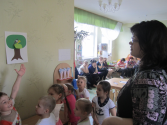 Воспитатель: Сорока-белобока, у тебя есть ключик Мудрой Совы, отдай его, без него Лисёнок и Ежик не могут попасть к Мудрой Сове на новоселье.Сорока: Я вам отдам, этот блестящий ключик, а что у меня останется?Воспитатель: А мы тебе красивые весенние вещи подарим. Сорока: Хорошо, отдам.Воспитатель: Ребята, давайте заштрихуем весенние вещи и подарим их сороке. Подойдите к столам и выполняйте задание. (Дети выполняют штриховку).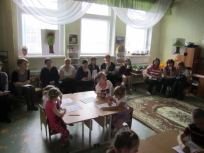 Воспитатель: Какие вы молодцы! Все справились. Давайте подарим сороке ваши рисунки.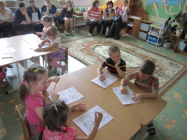 Сорока: Какая красота, спасибо за рисунки, вот вам ключ. (На слайде шкатулка открывается и появляется карта). Воспитатель: Ребята, ключ получили? (Получили). Шкатулку открыли? (Открыли). План схему до дома Мудрой Совы достали? (Достали). А теперь, после путешествия, мы положим схему в конверт и отправим Ежику и Лисёнку.5. Рефлексия.-Ребята, кто помнит, к кому мы сегодня ходили? Что для вас было сложно?-Ребята, кто считает что со всеми заданиями справился, возьмите красный кружок, а кто считает, что ошибся, возьмите синий кружок. Я тоже  вами довольна, большое спасибо.Используемая литература:1.Образовательная система «Школа 2100». Сборник программ. Дошкольное образование. Начальная школа/Под науч. Ред. Д.И. Фельнштейна. – М. : Баласс, 2008. – 336 с.2.Тематический словарь в картинках: Мир человека: Одежда. Обувь. Головные уборы. (Программа «Я – человек».) – 2-е изд. стер. - Воспитатель: М.: Школьная пресса, 2008. – 32 с.: ил. (Дошкольное воспитание и обучение – приложение к журналу «Воспитание школьников». Вып. 60).Интернет-ресурс: http://www.baby.ru/blogs/post/16323957/ http://rylik.ru/uploads/posts/2012-02/1330022553_preview.pnghttp://funforkids.ru/pictures/caterpillar/caterpillar004.pnghttp://84d1f3.medialib.glogster.com/media/fa/fac55b495096a235c48fcb67be8bcba08fe5a8e9d62940de87184fd747d2043d/33618523.jpg